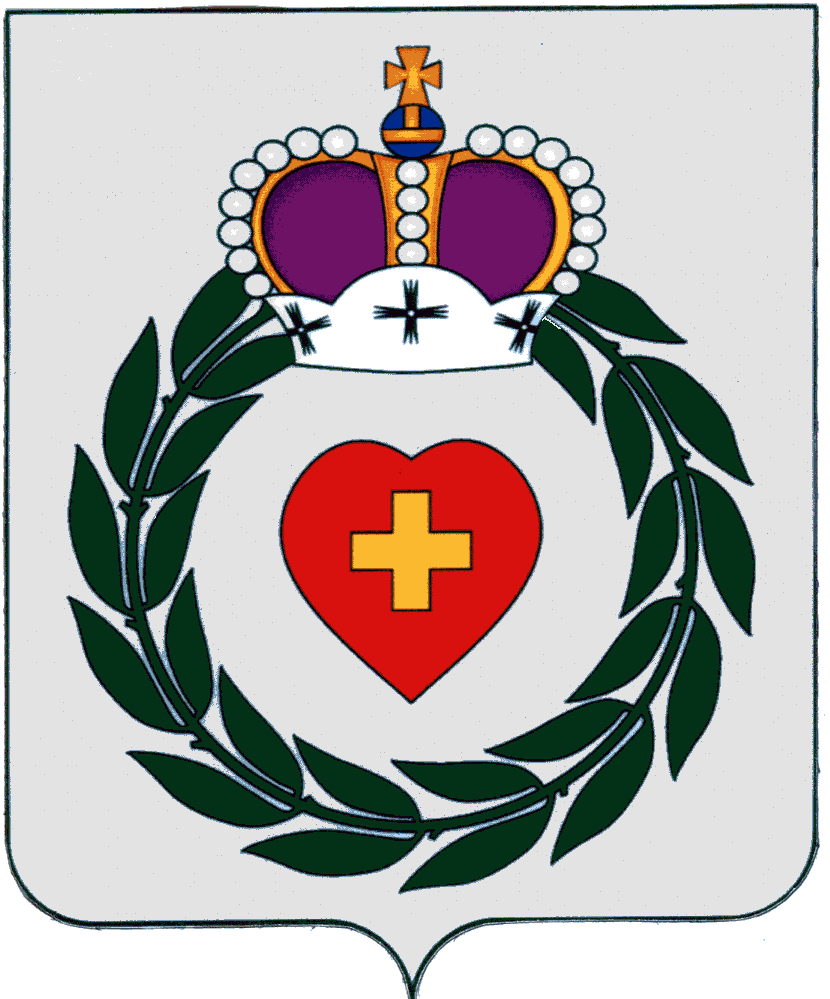 Районное Собраниемуниципального образованиямуниципального района«Боровский район»Калужской областиРЕШЕНИЕ1 марта 2022 года		                г. Боровск					№ 17Об установлении Памятных дат освобождения территории Боровского района от немецко-фашистских захватчиковВ целях развития патриотизма, любви к совей Родине, уважительного отношения к памяти погибших в Великой Отечественной войне, в соответствии с Федеральным законом от 13.03.1995 N 32-ФЗ (ред. от 31.07.2020) "О днях воинской славы и памятных датах России", Уставом муниципального образования муниципального района "Боровский район", Районное Собрание муниципального образования муниципального района "Боровский район",					РЕШИЛО:Установить Памятные даты освобождения территории Боровского района и поселений, входящих в состав муниципального образования муниципального района «Боровский район».Муниципальное образование муниципального района «Боровский район» - 16 января 1942 года; Муниципальное образование городского поселения город Боровск - 4 января 1942 года; Муниципальное образование городского поселения город Балабаново - 28 декабря 1941 года; Муниципальное образование городского поселения город Ермолино - 3 января 1942 года;Муниципальное образование сельского поселения деревня Асеньевское - 11 января 1942 года;Муниципальное образование сельского поселения село Совхоз «Боровский» - 2 января 1942 года;Муниципальное образование сельского поселения деревня Кривское - 3 января 1942 года;Муниципальное образование сельского поселения село Ворсино - 30 декабря 1941 года;Муниципальное образование сельского поселения деревня Совьяки - 16 января 1942 года.Рекомендовать главам муниципальных образований соответствующих поселений принять нормативные правовые акты об установлении памятных дат.Настоящее Решение вступает в силу с момента принятия и подлежит официальному опубликованию.Глава муниципального образованиямуниципального района «Боровский район»Председатель Районного Собрания					А.В. БельскийОтп. 12 экз. 2- в дело1- администрации МО поселений Боровского района Совет Боровской районной организации ветеранов